Sumer Programming FeedbackSummer 2021
Summary of positive comments:Students allowed back in the building and given time for social interactionProject-based learning and STEM were popular with studentsThe program was free, full-day, provided lunch, and provided a camp-like experienceStudents were active and had a flexible scheduleSummary of areas for improvement:Communication was poor: parents want more communication from teachers, information what their child was learning, information about logistics, etc.More academic rigor in the morning portion and more structure in the afternoon portionOption for students to attend all weeks and have transportation at the end of dayInclude more creative opportunities: arts, field trips, etc.Better safety and security measures during afternoonsQ2. How many weeks did your child attend the summer programming?Q2. How many weeks did your child attend the summer programming?Q2. How many weeks did your child attend the summer programming?Q2. How many weeks did your child attend the summer programming?ResponsesResponses%Percentage of total respondents153159.5%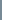 2829.2%3829.2%419822.2%Total Responses893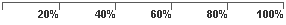 Q3. Which session(s) did your child participate in?Q3. Which session(s) did your child participate in?Q3. Which session(s) did your child participate in?Q3. Which session(s) did your child participate in?ResponsesResponses%Percentage of total respondentsMorning only17419.5%Afternoon only101.1%Both Morning & Afternoon70779.3%Total Responses891Q4. Was transportation an issue that prevented your child from participating in the afternoon activities?Q4. Was transportation an issue that prevented your child from participating in the afternoon activities?Q4. Was transportation an issue that prevented your child from participating in the afternoon activities?Q4. Was transportation an issue that prevented your child from participating in the afternoon activities?ResponsesResponses%Percentage of total respondentsNo15288.4%Yes2011.6%Total Responses172Q8. Which afternoon program(s) did your child participate in?Q8. Which afternoon program(s) did your child participate in?Q8. Which afternoon program(s) did your child participate in?Q8. Which afternoon program(s) did your child participate in?ResponsesResponses%Percentage of total respondentsACAC26137.3%Athletes Global385.4%Equity Center81.1%Little Scholars9413.4%Parks and Recreation29341.9%Spark Academy273.9%Wildrock273.9%Total Responses748Because multiple answers per participant are possible, the total percentage may exceed 100%.Because multiple answers per participant are possible, the total percentage may exceed 100%.Because multiple answers per participant are possible, the total percentage may exceed 100%.Because multiple answers per participant are possible, the total percentage may exceed 100%.